Virginia Department of Criminal Justice Services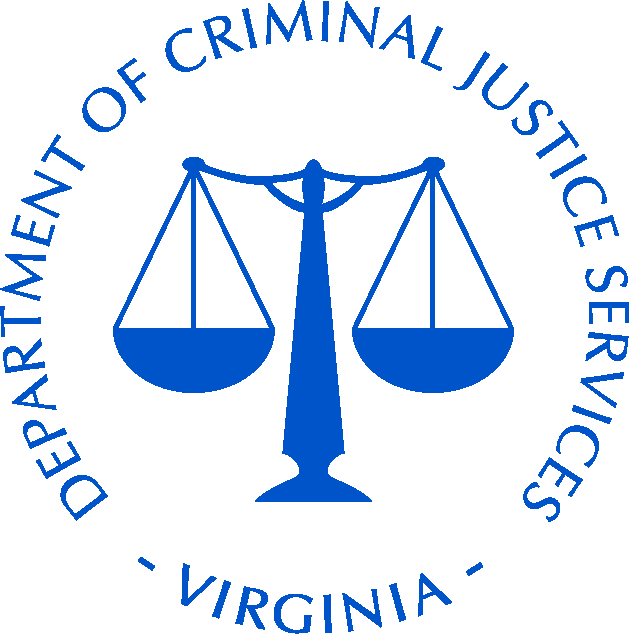 2019 School Safety Training Forum July 30-August 1, 2019 • Hampton Convention Center • Hampton, Virginia  SCHOLARSHIP APPLICATIONThank you for your interest in attending the 2019 School Safety Training Forum.  Please complete this form to apply for a registration and/or lodging scholarship. NOTE: In order to accommodate as many agencies as possible, the number of scholarships granted to a single organization will be limited. Whenever feasible, double occupancy is encouraged. In an effort to serve as many people as possible, double occupancy is encouraged for agencies requesting multiple lodging scholarships when feasible.  Please let us know if there are extenuating circumstances that would prevent this.Please indicate the name of a colleague you would be willing to share a room with: __________________________ NOTE: Incidental charges will not be covered by this scholarship.  You will need to present a credit card to check-in at the hotel to cover any incidental charges.  Cancellation PolicyYou have until 3:00 p.m. on Friday, July 26, 2019  to cancel the reservation by calling Kristina Fawcett at 804.225.3948 or emailing kristina.fawcett@dcjs.virginia.gov. After that date, you must contact the hotel directly within 24 hours of scheduled arrival. If you do not cancel and do not use the reservation, you will be held responsible for the cost of lodging.  Your signature below confirms that you understand you will be held responsible for unused reservations that are not cancelled by the deadline._________________________________________	________________________________Signature of Attendee				                		 DateSECTION C: Supervisor/Agency Head AttestationThis section ensures that your supervisor or organization head supports your attendance at the training event.I agree to support the attendance of my employee to attend this training. I acknowledge that should a scholarship be awarded, the employee will be permitted to attend._________________________________________	________________________________Signature of Supervisor				                		 Date     __________________________________________________________________________Printed Name of Supervisor	     __________________________________________________________________________Title of Supervisor						     __________________________________________________________________________Name of Agency or Organization     ____________________	     _____________________________________________Phone Number				Email AddressAPPLICATION DEADLINE IS FRIDAY, MAY 31, 2019. APPLICANTS WILL BE NOTIFIED OF APPROVAL STATUS BY JUNE 14, 2019.Please return the completed form to Kristina Fawcett:Email: kristina.fawcett@dcjs.virginia.gov  •   Phone:  (804) 225-3948   •   Fax: (804) 786-0410SECTION A: Applicant InformationSECTION A: Applicant InformationSECTION A: Applicant InformationSECTION A: Applicant InformationSECTION A: Applicant InformationSECTION A: Applicant InformationSECTION A: Applicant InformationSECTION A: Applicant InformationSECTION A: Applicant InformationSECTION A: Applicant InformationSECTION A: Applicant InformationSECTION A: Applicant InformationSECTION A: Applicant InformationSECTION A: Applicant InformationSECTION A: Applicant InformationSECTION A: Applicant InformationSECTION A: Applicant InformationSECTION A: Applicant Information1. Name of Applicant:1. Name of Applicant:1. Name of Applicant:1. Name of Applicant:1. Name of Applicant:2. Applicant’s Position: 2. Applicant’s Position: 2. Applicant’s Position: 2. Applicant’s Position: 2. Applicant’s Position: 3. Applicant’s Organization:3. Applicant’s Organization:3. Applicant’s Organization:3. Applicant’s Organization:3. Applicant’s Organization:3. Applicant’s Organization:4. Street Address: 4. Street Address: 4. Street Address: 4. Street Address:     City:    City:  State:  State:   Zip Code:5. Phone:  5. Phone:  5. Phone:    Email:6. Type of Organization:6. Type of Organization:6. Type of Organization:6. Type of Organization:6. Type of Organization:6. Type of Organization:6. Type of Organization:6. Type of Organization:6. Type of Organization:School or Campus Law EnforcementSchool or Campus Law EnforcementSchool or Campus Law EnforcementSchool or Campus Law EnforcementSchool or Campus Law EnforcementSchool or Campus Law EnforcementSchool or Campus Law EnforcementSchool or Campus Law EnforcementSchool or Campus/School Security DepartmentSchool or Campus/School Security DepartmentSchool or Campus/School Security DepartmentSchool or Campus/School Security DepartmentSchool or Campus/School Security DepartmentSchool or Campus/School Security DepartmentSchool or Campus/School Security DepartmentSchool or Campus/School Security DepartmentMunicipal Law EnforcementMunicipal Law EnforcementMunicipal Law EnforcementMunicipal Law EnforcementMunicipal Law EnforcementMunicipal Law EnforcementMunicipal Law EnforcementMunicipal Law EnforcementSchool Division or College/University AdministratorSchool Division or College/University AdministratorSchool Division or College/University AdministratorSchool Division or College/University AdministratorSchool Division or College/University AdministratorSchool Division or College/University AdministratorSchool Division or College/University AdministratorSchool Division or College/University Administrator Mental Health Professional Mental Health Professional Mental Health Professional Mental Health Professional Mental Health Professional Mental Health Professional Mental Health Professional Mental Health ProfessionalSchool or Campus AdministratorSchool or Campus AdministratorSchool or Campus AdministratorSchool or Campus AdministratorSchool or Campus AdministratorSchool or Campus AdministratorSchool or Campus AdministratorSchool or Campus AdministratorOther (Please Insert Type):      Other (Please Insert Type):      Other (Please Insert Type):      Other (Please Insert Type):      Other (Please Insert Type):      Other (Please Insert Type):      Other (Please Insert Type):      Other (Please Insert Type):      SECTION B: Assistance Requested (check all that apply)SECTION B: Assistance Requested (check all that apply)SECTION B: Assistance Requested (check all that apply)SECTION B: Assistance Requested (check all that apply)SECTION B: Assistance Requested (check all that apply)SECTION B: Assistance Requested (check all that apply)SECTION B: Assistance Requested (check all that apply)SECTION B: Assistance Requested (check all that apply)SECTION B: Assistance Requested (check all that apply)SECTION B: Assistance Requested (check all that apply)SECTION B: Assistance Requested (check all that apply)SECTION B: Assistance Requested (check all that apply)SECTION B: Assistance Requested (check all that apply)SECTION B: Assistance Requested (check all that apply)SECTION B: Assistance Requested (check all that apply)SECTION B: Assistance Requested (check all that apply)SECTION B: Assistance Requested (check all that apply)SECTION B: Assistance Requested (check all that apply)Registration Fee – please do not register yourself if you are requesting a registration scholarship. You will be registered by DCJS if your request is approved.Registration Fee – please do not register yourself if you are requesting a registration scholarship. You will be registered by DCJS if your request is approved.Registration Fee – please do not register yourself if you are requesting a registration scholarship. You will be registered by DCJS if your request is approved.Registration Fee – please do not register yourself if you are requesting a registration scholarship. You will be registered by DCJS if your request is approved.Registration Fee – please do not register yourself if you are requesting a registration scholarship. You will be registered by DCJS if your request is approved.Registration Fee – please do not register yourself if you are requesting a registration scholarship. You will be registered by DCJS if your request is approved.Registration Fee – please do not register yourself if you are requesting a registration scholarship. You will be registered by DCJS if your request is approved.Registration Fee – please do not register yourself if you are requesting a registration scholarship. You will be registered by DCJS if your request is approved.Registration Fee – please do not register yourself if you are requesting a registration scholarship. You will be registered by DCJS if your request is approved.Registration Fee – please do not register yourself if you are requesting a registration scholarship. You will be registered by DCJS if your request is approved.Registration Fee – please do not register yourself if you are requesting a registration scholarship. You will be registered by DCJS if your request is approved.Registration Fee – please do not register yourself if you are requesting a registration scholarship. You will be registered by DCJS if your request is approved.Registration Fee – please do not register yourself if you are requesting a registration scholarship. You will be registered by DCJS if your request is approved.Registration Fee – please do not register yourself if you are requesting a registration scholarship. You will be registered by DCJS if your request is approved.Registration Fee – please do not register yourself if you are requesting a registration scholarship. You will be registered by DCJS if your request is approved.Registration Fee – please do not register yourself if you are requesting a registration scholarship. You will be registered by DCJS if your request is approved.Registration Fee – please do not register yourself if you are requesting a registration scholarship. You will be registered by DCJS if your request is approved.Dietary Restrictions and/or ADA requirements:Dietary Restrictions and/or ADA requirements:Dietary Restrictions and/or ADA requirements:Dietary Restrictions and/or ADA requirements:Dietary Restrictions and/or ADA requirements:Dietary Restrictions and/or ADA requirements:Dietary Restrictions and/or ADA requirements:Dietary Restrictions and/or ADA requirements:Dietary Restrictions and/or ADA requirements:Dietary Restrictions and/or ADA requirements:Dietary Restrictions and/or ADA requirements:Dietary Restrictions and/or ADA requirements:Dietary Restrictions and/or ADA requirements:Dietary Restrictions and/or ADA requirements:Dietary Restrictions and/or ADA requirements:Dietary Restrictions and/or ADA requirements:Dietary Restrictions and/or ADA requirements:Dietary Restrictions and/or ADA requirements:Lodging – DCJS will make reservations on your behalf if your request is approved. Please do not contact the hotel directly to make a reservation. Indicate below which dates you will require lodging:Lodging – DCJS will make reservations on your behalf if your request is approved. Please do not contact the hotel directly to make a reservation. Indicate below which dates you will require lodging:Lodging – DCJS will make reservations on your behalf if your request is approved. Please do not contact the hotel directly to make a reservation. Indicate below which dates you will require lodging:Lodging – DCJS will make reservations on your behalf if your request is approved. Please do not contact the hotel directly to make a reservation. Indicate below which dates you will require lodging:Lodging – DCJS will make reservations on your behalf if your request is approved. Please do not contact the hotel directly to make a reservation. Indicate below which dates you will require lodging:Lodging – DCJS will make reservations on your behalf if your request is approved. Please do not contact the hotel directly to make a reservation. Indicate below which dates you will require lodging:Lodging – DCJS will make reservations on your behalf if your request is approved. Please do not contact the hotel directly to make a reservation. Indicate below which dates you will require lodging:Lodging – DCJS will make reservations on your behalf if your request is approved. Please do not contact the hotel directly to make a reservation. Indicate below which dates you will require lodging:Lodging – DCJS will make reservations on your behalf if your request is approved. Please do not contact the hotel directly to make a reservation. Indicate below which dates you will require lodging:Lodging – DCJS will make reservations on your behalf if your request is approved. Please do not contact the hotel directly to make a reservation. Indicate below which dates you will require lodging:Lodging – DCJS will make reservations on your behalf if your request is approved. Please do not contact the hotel directly to make a reservation. Indicate below which dates you will require lodging:Lodging – DCJS will make reservations on your behalf if your request is approved. Please do not contact the hotel directly to make a reservation. Indicate below which dates you will require lodging:Lodging – DCJS will make reservations on your behalf if your request is approved. Please do not contact the hotel directly to make a reservation. Indicate below which dates you will require lodging:Lodging – DCJS will make reservations on your behalf if your request is approved. Please do not contact the hotel directly to make a reservation. Indicate below which dates you will require lodging:Lodging – DCJS will make reservations on your behalf if your request is approved. Please do not contact the hotel directly to make a reservation. Indicate below which dates you will require lodging:Lodging – DCJS will make reservations on your behalf if your request is approved. Please do not contact the hotel directly to make a reservation. Indicate below which dates you will require lodging:Lodging – DCJS will make reservations on your behalf if your request is approved. Please do not contact the hotel directly to make a reservation. Indicate below which dates you will require lodging:Lodging – DCJS will make reservations on your behalf if your request is approved. Please do not contact the hotel directly to make a reservation. Indicate below which dates you will require lodging:Lodging July 29, 2019(Monday evening)Lodging July 29, 2019(Monday evening)Lodging July 29, 2019(Monday evening)Lodging July 29, 2019(Monday evening)Lodging July 29, 2019(Monday evening)Lodging July 29, 2019(Monday evening)Lodging July 30, 2019(Tuesday evening)Lodging July 30, 2019(Tuesday evening)Lodging July 30, 2019(Tuesday evening)Lodging July 30, 2019(Tuesday evening)Lodging July 30, 2019(Tuesday evening)Lodging July 30, 2019(Tuesday evening)Lodging July 31, 2019(Wednesday evening)Lodging July 31, 2019(Wednesday evening)Lodging July 31, 2019(Wednesday evening)